EXECUTIVE COMMITTEE MEETING MINUTES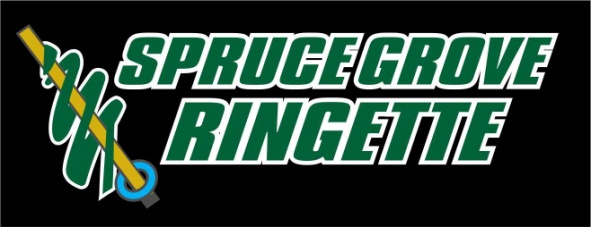 Thursday, September 22, 2016 @ 7:00 p.m.Border Paving Athletic Centre – Lodgepole Room	1.	CALL TO ORDERRhonda Kew called the meeting to order at 7:05 p.m. with the following in attendance: Leanne Couves - PresidentRhonda Kew – Vice President (acting President)Donna Fortune – Director of AdministrationSarah Wood – 18+ (Open) Director Sharleen Reed – Director of RegistrationStuart Becker – Director of Active Start / U10 S-1 Karen Shackleton – Coordinator of Sweetheart Tournament Lynne Anderson – Coordinator of Referee SchedulingSherry Stypula – U16 DirectorJohnanne Parker – U12 DirectorShelley Oster – Coordinator of Special EventDillon Elliott – Director of Coaching Development & AssessmentDaron Kew – U14AA CoordinatorHeather Murray – Director of FinanceKaren Kunyk – U19 Director, Statistician Chantal McKenzie – Coordinator of GamingNancy Bechard – Director of Player Development & AssessmentLynda Snider – Director of Ice Acquisition & AllocatorMelanie Murtha – Director of Officiating & Officiating Development2.	ADOPTION OF AGENDAKaren Kunyk moved to adopt the agenda of September 22, 2016. Sharleen Reed seconded. All in favour. 																																	CARRIED3.	CREDENTIALS REPORTQuorum established – 12 voting members in attendance.4.	ADOPTION OF MINUTESStu Becker moved to adopt the minutes of September 22, 2016. Dillon Elliott seconded. All in favour.  																																		CARRIED5.	COMMITTEE REPORTS - None6.	NEW BUSINESSa.	Discussed governance, policies and procedures. b.	We have had an appeal submitted with respect to player placement.  The procedure is to have an  appeals officer/case manager appointed. There was discussion on appointing the SGRA director of the appropriate age division or hiring an outside source, Sport Law & Strategy Group.  The outside source would be impartial to the situation.  SGRA would have to pay a fee for hiring the outside source to decide if there is a case and if it went to the next level there would be a further fee to have it brought before a panel.  Ringette Alberta was consulted for their opinion on hiring an outside source and it was highly recommended.  MOTION:  Rhonda Kew motioned that we retain Sport Law & Strategy Group to act as the appeals officer/case manager for appeal of a member dated September 17, 2016 with cost incurred to SGRA of approximately $500.00 - $1,700.00.  Sara Wood seconded.  10 in favour.  1 opposed.  2 abstaining.  																		CARRIED.MOTION: Rhonda Kew motioned to enact an appeals submission fee of $500.00 payable by the Appellant at the time of the appeal submission effective immediately.  Sharleen Reed seconded.  12 in favour.  1 abstaining.  																								CARRIED. MOTION:	Rhonda Kew to enact a $250.00 fee for a complaint submission payable by the Complainant at the time of submission effective immediately.  Sherry Stypula seconded.  11 in favour.  2 abstaining.  																								CARRIED	c.	UAA submissions are due September 23, 2016.  Nancy Bechard has advised that they are all in.	d.	BGL Declaration Meeting – confirmed that nothing has changed with teams within SGRA.  NOMINATION:  Rhonda Kew nominated Leanne Couves as President of SGRA.  Leanne accepted the nomination. 	Sherry Stypula seconded.  																																								ACCLAIMEDe.	Coach/Manager Meeting will be held on September 29, 2016.  Leanne Couves will sign the letters for opening of team bank accounts to provide to managers and bring them to the meeting. f.	There is an Orientation Evening to showcase the Border Paving Athletic Centre on October 5, 2016.  There will be a tour of the facility between 6:30 p.m. and 8:00 p.m., a motivational speaker at 7:45 p.m. and light refreshments. g.	Update on the distribution of special events tickets – Shelley advised that if anyone had an extra tickets to go ahead and sell them on social media.  h.	Picture Night – Sherri Plouffe has resigned from the Coordinator of Team Pictures position.  The picture night will be cancelled.  Donna Fortune confirmed same with Sherri Plouffe.  	Action – Rhonda Kew will draft an email to members to see if anyone wants to take over this positioni.	Player Development – There will be $125 available per team/player development costs. Nancy Bechard mentioned using those monies to bring out power skating as there seem to be some interest by coaches.  Nancy will ask for feedback on this from the coaches at the coaches meeting.  j.	Sweetheart Tournament – There was some discussion again regarding the playdown schedule as some divisions’ playdowns will conflict with the Sweetheart Tournament.  We may have to look at moving our date for the Sweetheart due to conflict with playdown schedule.  	The Sweetheart Committee is strongly considering a registration fee increase as we are at the bottom end of all other tournaments.  There was also some discussion regarding fees for AA teams.  It was noted that they usually have a higher registration fee due, we believe due to higher level of refs being required which cost more money.  k.	U14AA Logo – The board made a decision that teams can add a division level to the approved location on our logo.  They may use an approved outside vendor should the product not be available through our current supplier.  l.	Coordinator of Gaming - Chantal McKenzie is taking the lead on this position.  Long time position holder Cora Laufersweiler will continue to assist. There was some update on the number of bingos spots still open and a note that the deadline for members to sign up is November 1, 2016.	7.	ROUND TABLE DISCUSSION		-	Ice schedule is now imported to RAMP to the end of September.  -	The base will be posted on SGRA website.  -	Open division – all spots have been filled. -	There is a referee clinic coming up. -	Heather Murray has contacted Spruce Grove Minor Hockey to see if SGRA could have some concession shifts.  Basically their answer was no as Minor Hockey runs it as a business.  Although they have said they will have a sit down with us.  -	Heather has also advised that she will bring up the locked door between the Grant Fuhr side and Stu Barnes side during the Saints games as well. -	U19 – two players have gone to St. Albert.  Our team has a roster of 14 skaters and 2 goalies. -	U10 player has been released from SGRA as they were not available for their Wednesday practices.  8.  NEXT BOARD MEETING		The next meeting will be Thursday, October 27, 2016 at 7:00 p.m. at the BPAC. 9.	ADJOURNMENT - Rhonda Kew adjourned the meeting at 9:07 p.m.